CORE STUDENT LEADERSHIP | INFO PACKET & APPLICATION | FIRST EVANGELICAL COMMUNITY CHURCHCERRITOS CAMPUSYOUTH MINISTRY11330 166TH STREETCERRITOS, CA 90703| PAGE 1 | WELCOME LETTER Dear Potential Student Leader, We are so excited that you are interested in joining our Core Student Leadership Team at FECC! We want you to know that we are a different kind of leadership team. It’s not about authority or achievements, but about being servants. Core exists to be servants of God and servants of people (Mk. 9:35). You may have heard people call students in the youth ministry “the next generation” or “future of the church,” but we want you to know that you are an essential part of the body of Christ right now; whether you’re 15, 50, or older, if you are a believer in Christ, you are His disciple and have been called to serve God and serve other people. We believe that this life of service that God has called us into is characterized by selflessness, love, and humility.  Core Student Leadership is a ministry through which we want to equip and send disciples who feel called to serve others with a Christ-like attitude (Phil. 2:5-11). We want your involvement in this ministry to spring from your understanding that God loves you unconditionally and that serving Him isn’t about earning your place in Heaven – Christ did that for you. As a believer in Christ, each one of you was created, saved, and gifted for ministry. He has given you gifts, experiences, and qualities that He wants you to use, not just at church, but also at home, at school, on your sports teams, etc. We are not looking for students who view Core as an extension of their social life or students who are motivated by recognition, reputation, rank or reward. Instead, we are looking for students who have a desire to care for and love others in order to glorify God. We are looking for students who are serving in all aspects of their life and who are willing to be spiritual leaders to those around them. We want students who are motivated by the fact that Christ loves us and set the ultimate example of service and love. We want to train, develop, and disciple student leaders so that they are equipped to better serve their church, schools, communities, and families. We want the FECC Youth ministry to be a place where students are encouraged to not only learn about God, but also know Him personally and live for His purposes, with His power and supported by His people. Please carefully read the following with prayer and consideration to see if the Core Student Leadership team is something God is leading you to join. Once your application is received and reviewed, you will be contacted for an interview. Again, we are so excited to have you consider this team! We love you! FECC Youth Ministry Team | PAGE 2 |EXPECTATIONS We live in a world full of people who need Jesus. Our families. Our schools. Our communities. Our country. Our world. In every corner of the world, you can find places to give love, share joy, and let the light of Christ shine. We want the Core Student Leadership to be a group of people shining so brightly with God’s love that our families, our schools, and our communities can see God’s love in undeniable ways. We strongly believe that God has really big plans for the FECC Youth and we believe that watching these plans unfold necessitates building a team of committed student leaders – students who want to live for Jesus Christ. Students who, in light of the love God has shown, want to love others. We believe that God wants to do amazing things through each and every one of you, and we believe that begins with having an attitude of humility before God. We are hoping that the example of Christ will lead you into a life of serving others. We want to be a community of disciples who grow together, who serve together, who seek God together, and who pray for God to show us what He wants to do in and through us. IF YOU BECOME A STUDENT LEADER, YOUR COMMITMENTS WILL BE AS FOLLOWS Be a committed student in school Attend monthly meetings (1st Sunday of the month unless otherwise stated) Come to meetings having done the work required (i.e. taking notes, reading the chapters of the book we assign, preparing a list of ways to reach your school, finding and meeting with an accountability partner, etc.) Be encouraging in the way you relate to your fellow students and your leaders Pursue excellence in serving others, as you discover the gifts and abilities that God has given you Attend Friday fellowship and Sunday gatherings Communicate your availability if you cannot make it to somethingConsistently dive into God’s Word, letting Him transform you Pray for the FECC Youth ministry, the schools around us, yourself, your family, your community, etc. | PAGE 3 |ABOUT OUR MINISTRY 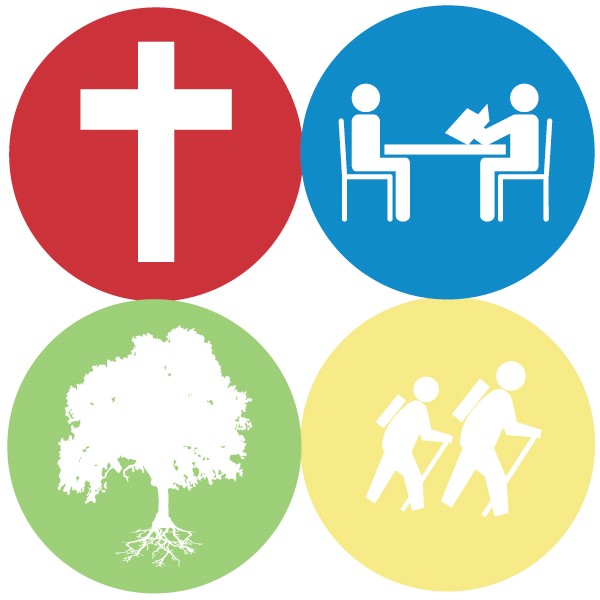 The FECC Youth Ministry exists to bring glory to God by worshiping Him together; growing students to be disciples of Christ; and sending disciples to go and serve others along the journey. WORSHIP (John 4:23-24 | Rom. 12:1-2 | Col. 3:16) 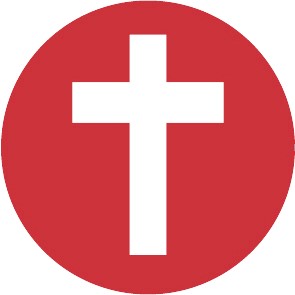 Christ is the reason why we do anything. Our lives should be centered on who He is and what He has done. All that we do in our lives should come out of a desire to worship God and love Him. So whether we’re singing, serving, studying, or even sleeping, let it all be for the glory and worship of God, empowered by His Spirit. 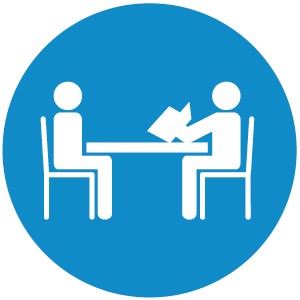 CONNECT (Gen. 2:18 | 1 Cor. 12:12-27 | Heb. 10:24-25 | 1 John 4:7-12) We were never designed to be alone. God has called us to be a part of a loving community, rooted in Christ. This community worships together, prays together, keeps one another accountable, and experiences life together. It is our aim that every student has meaningful connections with peers and adult leaders that spurs people towards love and good deeds. GROW (John 15:5-10 | Col. 1:28 | 2 Thess. 1:3) 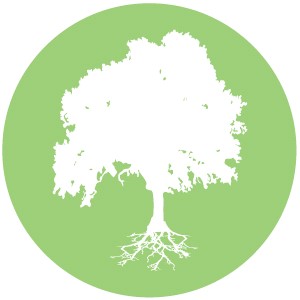 Every follower of Christ is a disciple of Christ. Following Christ isn’t supposed to be boring, stagnant, or stale. Instead, it should be vibrant, exciting, and growing! The youth ministry is here to equip you with the tools you need to grow, know, and become more like Jesus.  GO (Micah 6:8 | Matt. 28:18-20 | Acts 1:8 | Eph. 2:8-10) 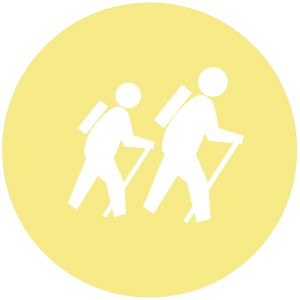 We live in a broken world. People everywhere are hurting in the darkness. God has called all believers to live out faith as the light of the world. It is our desire that every student finds real and tangible ways to love and serve people, from the closest family members to complete strangers on the other side of the world. We want to send you out to be a part of God’s mission to bring justice and the gospel to your schools, the City of Cerritos, Southern California, and our world. WORSHIP TOGETHER. GROW TOGETHER. GO TOGETHER.PLEASE READ: Complete this application with honesty and integrity. Feel free to use additional paper if necessary for any of the questions. Your responses to these questions will not automatically disqualify you from consideration for Core. Make sure you give your references to your parent and youth adult leader (preferably your Sunday school teacher). Please provide your references with an envelope so they can have it sealed up when they return it to you. Once you have completed everything, please put this application and both of your references in an envelope. Applications are due Jan. 2, 2022.NAME ______________________________________ CELL # __________________ TEXT?  Y / N SCHOOL ___________________________________________________GRADE __________ ADDRESS _________________________________________________________________ PARENTS’ NAMES _____________________________________PARENT # _________________ HOW LONG HAVE YOU BEEN ATTENDING FECC? ____________________________________________ IS FECC YOUR HOME CHURCH?  Y / N  	DO YOU REGULARLY ATTEND ANOTHER CHURCH?  IF SO, WHICH ONE? _____ ________________________________________________________________________ HAVE YOU BEEN BAPTIZED? 	Y / N 	IF SO, WHERE AND WHEN?  ______________________________ 1. WHY DO YOU WANT TO BE A STUDENT LEADER? ________________________________________________________________________ ________________________________________________________________________________________________________________________________________________________________________________________________________________________ 2. WHAT EXTRACURRICULAR ACTIVITIES ARE YOU INVOLVED IN? ______________________________________________________________________________________________________________________________________________ 3. WHAT IS YOUR FAMILY LIKE? ________________________________________________________________________________________________________________________________________________ ________________________________________________________________________________________________________________________________________________ ________________________________________________________________________________________________________________________________________________ 4. LIST SOME OF YOUR STRENGTHS & DESCRIBE A TIME WHEN YOU WERE ABLE TO USE THEM. ________________________________________________________________________________________________________________________________________________ ________________________________________________________________________________________________________________________________________________ ________________________________________________________________________________________________________________________________________________ ________________________________________________________________________ 5. LIST SOME OF YOUR WEAKNESSES & DESCRIBE A TIME WHEN THEY LIMITED YOU. ________________________________________________________________________________________________________________________________________________ ________________________________________________________________________________________________________________________________________________ ________________________________________________________________________________________________________________________________________________ ________________________________________________________________________ 6. SHARE ABOUT A TIME WHEN YOU FAILED AS A LEADER, AND EXPLAIN WHAT YOU LEARNED FROM IT. ________________________________________________________________________________________________________________________________________________ ________________________________________________________________________________________________________________________________________________ ________________________________________________________________________________________________________________________________________________ 7. WHAT IS THE GOSPEL? ________________________________________________________________________________________________________________________________________________ ________________________________________________________________________________________________________________________________________________ ________________________________________________________________________________________________________________________________________________ ________________________________________________________________________ 8. WHAT IS A VERSE/PASSAGE THAT HAS BEEN IMPACTING YOU LATELY? WHY IS IT SO POWERFUL TO YOU? ________________________________________________________________________ ________________________________________________________________________________________________________________________________________________ ________________________________________________________________________________________________________________________________________________ ________________________________________________________________________ ________________________________________________________________________ 9. DESCRIBE WHAT IT MEANS TO BE SERVANT-HEARTED. ________________________________________________________________________ ________________________________________________________________________________________________________________________________________________ ________________________________________________________________________ ________________________________________________________________________ 10. WHO HAVE BEEN THE 3 MOST INFLUENTIAL PEOPLE IN YOUR LIFE AND WHY? ________________________________________________________________________ ________________________________________________________________________________________________________________________________________________ ________________________________________________________________________________________________________________________________________________ ________________________________________________________________________ 11. IS THERE A SPECIFIC COMMUNITY/DEMOGRAPHIC THAT YOU FEEL DRAWN TO? WHO DO YOU FEEL GOD IS CALLING YOU TO SERVE? HOW CAN YOU SERVE THEM?  (JUNIOR HIGHERS, STUDENTS AT YOUR SCHOOLS, THE POOR, THE ELDERLY, PEOPLE ON THE FRINGE, MORMONS, ETC.) ________________________________________________________________________ ________________________________________________________________________________________________________________________________________________ ________________________________________________________________________________________________________________________________________________ ________________________________________________________________________ 12. ARE YOU CURRENTLY DOING ANYTHING THAT WOULD DISQUALIFY YOU FROM BEING A STUDENT LEADER IN CORE?  IF SO, EXPLAIN. ________________________________________________________________________ ________________________________________________________________________ ________________________________________________________________________ 13. WRITE OUT YOUR TESTIMONY. ________________________________________________________________________ ________________________________________________________________________________________________________________________________________________ ________________________________________________________________________________________________________________________________________________ ________________________________________________________________________ ________________________________________________________________________ ________________________________________________________________________________________________________________________________________________ ________________________________________________________________________________________________________________________________________________ ________________________________________________________________________ ________________________________________________________________________ ________________________________________________________________________________________________________________________________________________ ________________________________________________________________________________________________________________________________________________ ________________________________________________________________________ ________________________________________________________________________ ________________________________________________________________________________________________________________________________________________ ________________________________________________________________________ ________________________________________________________________________ ________________________________________________________________________ ________________________________________________________________________ ________________________________________________________________________ ________________________________________________________________________ ________________________________________________________________________ ________________________________________________________________________ ________________________________________________________________________ ________________________________________________________________________ ________________________________________________________________________ FEEL FREE TO USE ADDITIONAL PAPER IF NECESSARY FOR ANY OF THE QUESTIONS. When are you free for a follow-up call or meet up to talk about your application? ________________________________________________________________________ ________________________________________________________________________ ________________________________________________________________________ | PAGE 9 | YOUR ADULT LEADER REFERENCE _________________________ IS APPLYING TO BECOME A STUDENT LEADER WITH THE FECC YOUTH MINISTRY. DESCRIBE YOUR RELATIONSHIP WITH/TO THIS PERSON. ____________________________________  _______________________________________________________________________ HOW LONG HAVE YOU KNOWN THIS PERSON? ___________________________________________  HOW WOULD YOU RATE HIS/HER ABILITY IN THE FOLLOWING? 	 	LOW 	BELOW AVERAGE 	AVERAGE 	VERY GOOD 	EXCELLENT 	INVOLVEMENT IN PEER RELATIONSHIPS? 	1 	2 	3 	4 	5 	INVOLVEMENT IN ADULT RELATIONSHIPS? 	1 	2 	3 	4 	5 	EMOTIONAL MATURITY? 	1 	2 	3 	4 	5 	TEACHABLE SPIRIT AND OPEN TO CORRECTION? 	1 	2 	3 	4 	5 	FOLLOWING THROUGH WITH COMMITMENTS? 	1 	2 	3 	4 	5 	ABILITY TO BE A TEAM PLAYER? 	1 	2 	3 	4 	5 	HONESTY AND INTEGRITY IN CONDUCT? 	1 	2 	3 	4 	5 	SPIRITUAL MATURITY? 	1 	2 	3 	4 	5 	HARD WORKER? 	1 	2 	3 	4 	5 WHAT ARE THIS APPLICANT’S GREATEST STRENGTHS? WEAKNESSES? ________________________________________________________________________ ________________________________________________________________________ ________________________________________________________________________ ________________________________________________________________________ DO YOU HAVE ANY CONCERNS REGARDING THIS STUDENT BEING A SPIRITUAL LEADER IN MINISTRY? ________________________________________________________________________ ________________________________________________________________________ ________________________________________________________________________ ________________________________________________________________________ YOUR NAME: ________________________________________________________________  CONTACT PHONE NUMBER (S): _____________________________________________________ E-MAIL: ___________________________________________________________________ PLEASE SIGN: ___________________________________________ DATE:  ________________ THANK YOU FOR TAKING THE TIME TO FILL THIS OUT. PLEASE SEAL THIS REFERENCE IN THE ENVELOPE PROVIDED BY THE APPLICANT, SIGN THE SEAL, AND RETURN IT TO HIM/HER.| PAGE 10 | YOUR PARENT REFERENCE _________________________ IS APPLYING TO BECOME A STUDENT LEADER WITH THE FECC YOUTH MINISTRY. HOW WOULD YOU RATE HIS/HER ABILITY IN THE FOLLOWING? 	 	LOW 	BELOW AVERAGE 	AVERAGE 	VERY GOOD 	EXCELLENT 	INVOLVEMENT IN PEER RELATIONSHIPS? 	1 	2 	3 	4 	5 	INVOLVEMENT IN ADULT RELATIONSHIPS? 	1 	2 	3 	4 	5 	EMOTIONAL MATURITY? 	1 	2 	3 	4 	5 	TEACHABLE SPIRIT AND OPEN TO CORRECTION? 	1 	2 	3 	4 	5 	FOLLOWING THROUGH WITH COMMITMENTS? 	1 	2 	3 	4 	5 	ABILITY TO BE A TEAM PLAYER? 	1 	2 	3 	4 	5 	HONESTY AND INTEGRITY IN CONDUCT? 	1 	2 	3 	4 	5 	SPIRITUAL MATURITY? 	1 	2 	3 	4 	5 	HARD WORKER? 	1 	2 	3 	4 	5 WHAT ARE YOUR SON/DAUGHTER’S GREATEST STRENGTHS? WEAKNESSES? ________________________________________________________________________ ________________________________________________________________________ ________________________________________________________________________ ________________________________________________________________________ DO YOU HAVE ANY CONCERNS REGARDING YOUR SON/DAUGHTER BEING A SPIRITUAL LEADER IN MINISTRY? ________________________________________________________________________ ________________________________________________________________________ ________________________________________________________________________ ________________________________________________________________________ YOUR NAME: ________________________________________________________________  CONTACT PHONE NUMBER (S): _____________________________________________________ E-MAIL: ___________________________________________________________________ PLEASE SIGN: ___________________________________________ DATE:  ________________ THANK YOU FOR TAKING THE TIME TO FILL THIS OUT. PLEASE SEAL THIS REFERENCE IN THE ENVELOPE PROVIDED BY THE APPLICANT, SIGN THE SEAL, AND RETURN IT TO HIM/HER.